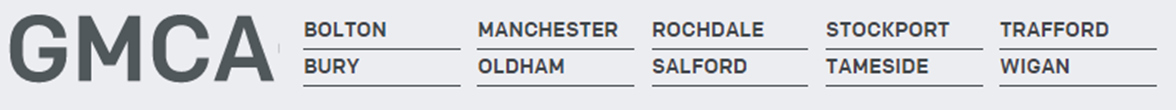 PROJECT OFFICERRole ProfileJob Title:Project OfficerDate:April 2019 – 31 March 2019Reporting Line:Programme ManagerJob Level:Grade 5£22,911 - £26,317Team:GM Ageing HubBusiness Area:GM Ageing HubJOB PURPOSEThe post holder will contribute to the goals of the Ageing Hub team through the provision of a high quality business support that is flexible and timely, with a particular focus on communications. DIMENSIONSLiaising with internal and external customer groups and strategic partners Senior managers and staff within GMCA, the public, stakeholders and partners A wide range of external partners, including Local Authorities and private sector representative. Roles at this level will be required to achieve agreed objectives and outcomes with minimum supervision.KEY RESPONSIBILITIES To provide flexible administrative support across the full range of GM Ageing Hub activities to support the delivery of the Greater Manchester Age Friendly Strategy.To provide support to the Hub’s steering group and task groups, including arranging meetings, taking minutes and proactively following up on actions.To provide diary support for the Head of the Greater Manchester Ageing Hub.To produce a monthly electronic newsletter for the Ageing Hub, gathering information from key partners, editing and writing content.To maintain and update the Ageing Hub web pages, ensuring the content is current, accurate and relevant.To support the management of the Ageing Hub Twitter account including writing and scheduling content. Prepare and update reports, documentation, communications and information including activity reports and delivery plans.Deal efficiently and courteously, with tact and diplomacy, to all queries and correspondence, both written and verbal from a wide range of internal and external customers. Maintain and develop effective administration processes to meet the changing demands of the organisation and contractual agreements. Build effective relationships with the broader Ageing Hub team and partners, working collaboratively across GMCA and partner organisations.Raise purchase orders and requisitions and process payment of invoices in a timely manner. Organise business travel and accommodationTo represent the Ageing Hub in a professional and respectful manner. Maintain and store data and documentation appropriately and in line with the General Data Protection Regulations (GDPR).Personal commitment to continuous self-development and service improvement. KNOWLEDGE, SKILLS AND EXPERIENCEExperience:Working in a busy office and providing effective general administrative supportDrafting or writing communications material such as web content or news storiesDelivering to deadlines Adapting to changing priorities Skills:Strong planning and organisational skills, and the ability to multi-taskExcellent written and verbal communication skills, with good standards of accuracy and attention to detailAbility to convey messages in a clear and compelling way, tailoring content according to the audienceAbility to exercise initiative and work independentlyAbility to work effectively as part of a team Ability to work to deadlines and to be flexible to changing prioritiesExcellent people skills with demonstrated ability to work with a wider variety of individuals and groups both in person and remotelyAbility to manage own workload and take part in continuous professional development activities to improve own learningEvidence of previous commitment to learning and/or employment Good literacy and numeracy skills to undertake calculations and produce letters and other documentation.Good IT skills including Microsoft Word and Outlook